   					     MECHANICAL ENGINEER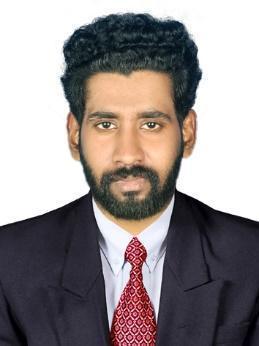 To work in an extremely challenging environment where I can fully utilize my theoretical skills, efficiency and responsibility, facilitating growth of the organization and to grow with it to develop my career as a mechanical engineer.COMPANY NAME     : REDD ENGINEERS, MEP CONSULTANT, CALICUT, KERALADURATION		  : 2 YearsDESIGNATION          : MEP AND HVAC  ENGINEER (MECHANICAL)PROJECT DETAILS:PROJECT 1 	      	  : AZMAL RESIDENCE KANIMANGALAM, KERALAPROJECT 2		  : MALABAR MEDICAL COLLEGE, CALICUT, KERALAPROJECT 3		  : ANNA UNIVERSITY, CLEAN ROOM FOR LABORATORYRESPONSIBILITIES :To design the MEP snd HVAC system as per the requirements mentioned in the proposal through various stages like designing, fabricating, and testingTo apply the technical expertise and knowledge that will support the designing, manufacturing, testing, and troubleshooting and help in better delivery of the HVAC systemTo make an active contribution in the research and development efforts by understanding the HVAC and MEP advances that will match with the emerging technologiesTo be accountable for the specification of sheet metal layout, components and the fabrication approachesTo monitor the execution of the developmental efforts and think of innovative ideas to build and design the HVAC and MEP systems within the given budget and timeTo assist in the preparation of the performance of the equipment specification and dataTo design & prepare autocad drawing of the projects and done the paper works to get approval from the authorityVisa status	        : VISIT VISA (13/11/2017 - 05/02/2018)Sex		        : MaleNationality	        : Indian➽    HVAC➽    MEP➽    AutoCAD➽    HAP (Hourly Analysis Program)➽    Duct Sizer➽    Heat Load Calculator (Excel)➽    VRV/VRF➽    Chiller➽    Microsoft OfficeHard working, efficient, and proficient.Good Observational quality.Good communication skills.Deal effectively with conflicts.Adapts to changes.Able to work under pressure.Reliable and responsible work ethic.Able to learn new jobs / task quickly.➽ Successfully completed certification course on MEP, HVAC and Auto CAD➽ Successfully designed and fabricated GENERATION 1 super robot➽ Successfully designed and fabricated POWERED ARM EXOSKELETON➽ Won first prize for two consecutive years at inter college project presentation for       GENERATION 1 robot➽ Made a documentary for an international channel about GENERATION 2 robotDesign and Fabrication of LIMITED SLIP DIFFERENTIAL - Minor Project (B. Tech)Duration: 3 months		Team Size: Five		The objective of the project is to lock the differential when who’s working is not needed.By locking the differential when we driving through a muddy way or through ice we can drive without any tension.Design and Fabrication of Powered Arm Exoskeleton-Major Project (B. Tech)Duration: 6 months		Team Size: six		The objective of the project is to design and fabricate a powered robotic arm. This can be operated by inserting the operator’s hand directly into it. This robotic arm can imitate the motion of operator’s hand with an amplified power.I hereby declare that the information furnished above is true and correct to the best of my knowledge and belief.CAREER OBJECTIVE	WORK EXPERIENCEPERSONAL DOSSIERDate of BirthMarital Status      : 19th May, 1992: SingleLanguages: English, Malayalam, Tamil and Arabic (Read only).TECHNICAL SKILLSKEY SKILLSAWARDS & ACHIEVEMENTSACADEMIC DETAILSQualificationInstitute- UniversityYearScore/SGPAB. TechMechanical EngineeringM.E.S College of Engineering, Kuttippuram, Malappuram, Calicut University2012-201670.0%Class XIIG.H.S.S Karuvarakundu,Malappuram Dist.Kerala Higher Secondary Education Board201189.0%Class XG.H,S.S, Karuvarakundu,Malappuram Dist.Kerala State Educational Board200991.0%ACADEMIC PROJECTSDECLARATION